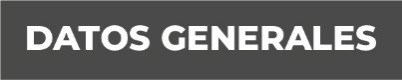 Nombre: Angela Sánchez Alcantar.Grado de Escolaridad: LicenciaturaCédula Profesional: Licenciatura 4446656Teléfono de Oficina: 2288149428Correo Electrónico: 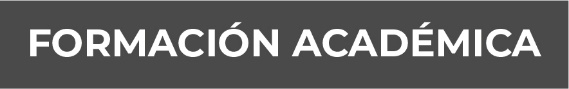 De 1999 a 2003Universidad: “Universidad Veracruzana” Licenciatura en Derecho.                                      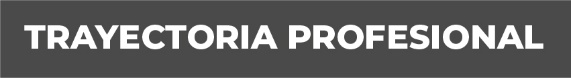 2004 - 2017Oficial secretario, Dirección General de Averiguaciones Previas, actualmente Investigaciones Ministeriales, de la Fiscalía General del Estado.2017 – a la fechaFacilitadora Cuarta en la Unidad de Atención Temprana del XI Judicial Xalapa, Ver.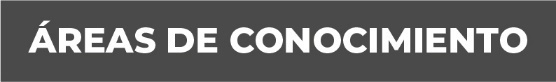 *En el área Penal en la Integración de Carpetas de Investigación.*Aplicación de las soluciones alternativas previstas en la Ley Nacional de Mecanismos Alternativos de Solución de Controversias en Materia Penal.